Publicado en Alcobendas el 26/09/2017 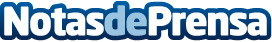 DEKRA entregará los premios a los ganadores del Used Car Report en el Foro VO y PostventaLa organización de expertos líder DEKRA, será patrocinador oficial del evento y promotor de la entrega de premios del informe sobre vehículos usados. Datos de contacto:DEKRA EspañaDepartamento de Marketing635828804Nota de prensa publicada en: https://www.notasdeprensa.es/dekra-entregara-los-premios-a-los-ganadores Categorias: Automovilismo Comunicación Eventos Ciberseguridad Seguros Premios Industria Automotriz http://www.notasdeprensa.es